Supplemental Fig. S3 Relative quantification of PPDK and SAT expression using the least stable reference gene. Relative expression of these two target genes was normalized using the single least stable reference gene 18S rRNA (A) and 28S rRNA (B) in sample sets under 300 mM NaCl treatment. 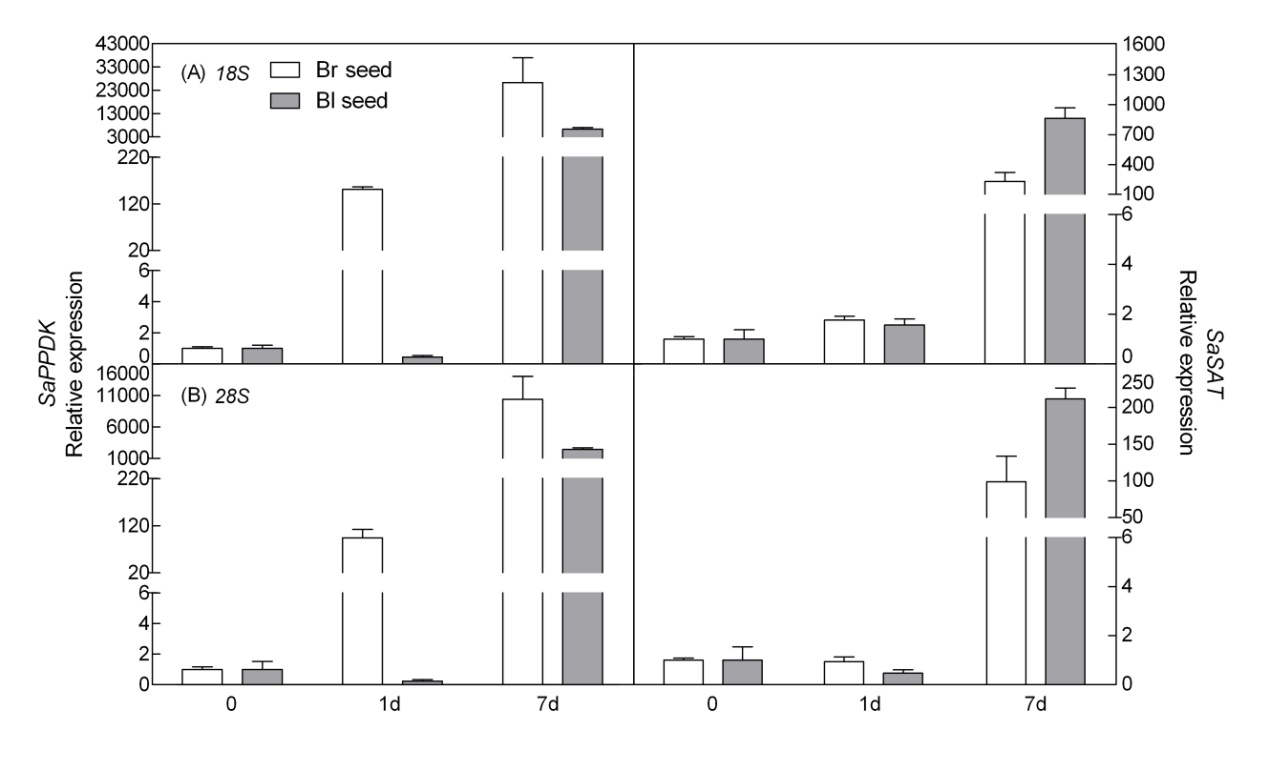 